AMBULATORIO DEL GIOCATTOLO“Non tutto ciò che non si usa più è da buttare”Di mano in mano… il piacere di dare, la gioia di ricevere,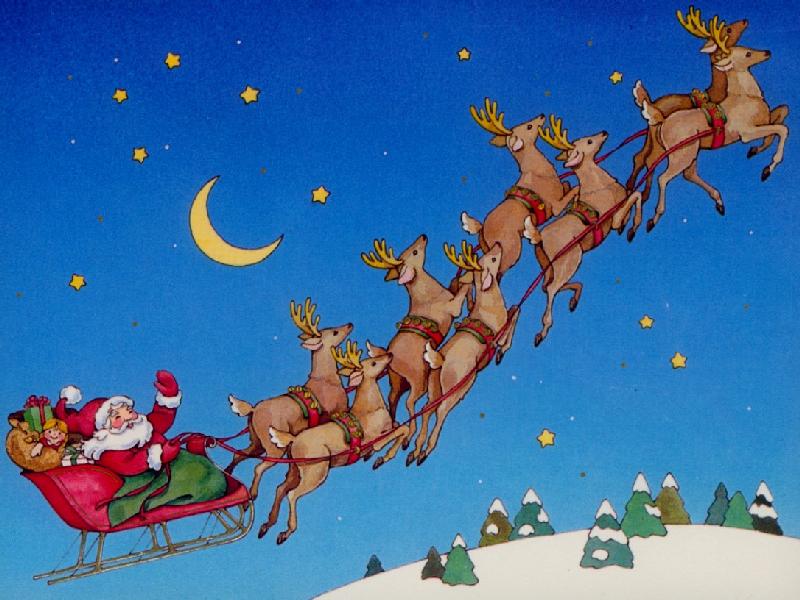 il diritto di giocare!nell’ambito del patto di collaborazione con il Comune di TerniMartedi 19 dicembre dalle ore 9.00partirà dal centro sociale Polymer il circuito del dono con Babbo Natale che distribuisce i giocattoli destinati ai bambini di alcune scuole della città e all’Emporio dei Bimbi - via Narni, scuola Cianferini e Rataplan- via Liutprando, scuola Benedetto Brin e San Giovanni- Parco di viale Trento, scuola Le Grazie:Panchina Letteraria Ora brilla in ogni foglioletture e giochi per le bambine, i bambini e le loro famigliea cura della Associazione Noità - via Pascoli, Emporio dei bimbiInterveranno la Vice Sindaco Francesca Malafoglia e l’Assessore alla Scuola e ai Servivi educativi Tiziana De Angelis